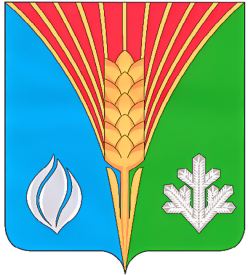                                         №8  13 апреля 2022 года_________________________________________________________________Газета муниципального образования       Костинский сельсовет   Курманаевскогорайона                                      Оренбургской  областиПОСТАНОВЛЕНИЕ ГЛАВЫ13.04.2022                                                                                                                      №17-пВ соответствии со ст. 28 Федерального закона от 6 октября 2003 года № 131-ФЗ «Об общих принципах организации местного самоуправления в Российской Федерации», Положением о публичных слушаниях на территории муниципального образования Костинский  сельсовет Курманаевского района 1. Провести публичные слушания по проекту решения Совета депутатов  «Об исполнении бюджета поселения за 2021 год » согласно приложению  в следующем порядке. - слушания – 26 апреля 2022 года в 18 часов местного времени по адресу: с. Костино ул. Центральная, дом 7 (Дом творчества);  - предложения по проекту принимаются Администрацией Костинского сельсовета с 13 апреля  по 26 апреля 2022 года в рабочее время с 9 часов до 17 часов местного времени по адресу: с.Костино, ул.Центральная, 5.2.Возложить подготовку и проведение публичных слушаний по исполнению бюджета поселения за 2021 год на бухгалтера Городецкую Елену Ивановну.4. Постановление вступает в силу со дня его  подписания и подлежит опубликованию в газете « Вестник Костинского сельсовета» Глава муниципального образования	                 Ю.А.СолдатовРазослано: в дело, прокурору. Приложение № 1 к решению Совета депутатовмуниципального образования Костинский сельсоветот 00.05.2022 №00Показатели об исполнении доходов бюджета поселения за 2021 г.Приложение № 2 к решению Совета депутатовмуниципального образования Костинский сельсоветот 00.05.2022 №00Показатели исполнения расходов бюджета поселения за 2021 гПриложение № 3 к решению Совета депутатовмуниципального образования Костинский сельсоветот 00.05.2022 №00О назначении публичных слушаний по исполнению бюджета поселения за 2021 годНаименование показателяКод строкиКод дохода по бюджетной классификацииУтвержденные бюджетные назначенияИсполненоНеисполненные назначения123456Доходы бюджета - всего010X4 561 978,004 690 671,63102,82в том числе:НАЛОГОВЫЕ И НЕНАЛОГОВЫЕ ДОХОДЫ010000 100000000000000002 145 537,002 274 230,63106,00НАЛОГИ НА ПРИБЫЛЬ, ДОХОДЫ010000 10100000000000000208 600,00282 457,78135,41Налог на доходы физических лиц010000 10102000010000110208 600,00282 457,78135,41Налог на доходы физических лиц с доходов, источником которых является налоговый агент, за исключением доходов, в отношении которых исчисление и уплата налога осуществляются в соответствии со статьями 227, 227.1 и 228 Налогового кодекса Российской Федерации010000 10102010010000110208 600,00282 467,08135,41Налог на доходы физических лиц с доходов, источником которых является налоговый агент, за исключением доходов, в отношении которых исчисление и уплата налога осуществляются в соответствии со статьями 227, 227.1 и 228 Налогового кодекса Российской Федерации (сумма платежа (перерасчеты, недоимка и задолженность по соответствующему платежу, в том числе по отмененному)010000 101020100110001100,00282 420,49Налог на доходы физических лиц с доходов, источником которых является налоговый агент, за исключением доходов, в отношении которых исчисление и уплата налога осуществляются в соответствии со статьями 227, 227.1 и 228 Налогового кодекса Российской Федерации (пени по соответствующему платежу)010000 101020100121001100,0031,59Налог на доходы физических лиц с доходов, источником которых является налоговый агент, за исключением доходов, в отношении которых исчисление и уплата налога осуществляются в соответствии со статьями 227, 227.1 и 228 Налогового кодекса Российской Федерации (суммы денежных взысканий (штрафов) по соответствующему платежу согласно законодательству Российской Федерации)010000 101020100130001100,0015,00Налог на доходы физических лиц с доходов, полученных физическими лицами в соответствии со статьей 228 Налогового кодекса Российской Федерации010000 101020300100001100,00-9,30Налог на доходы физических лиц с доходов, полученных физическими лицами в соответствии со статьей 228 Налогового кодекса Российской Федерации (пени по соответствующему платежу)010000 101020300121001100,00-9,30НАЛОГИ НА ТОВАРЫ (РАБОТЫ, УСЛУГИ), РЕАЛИЗУЕМЫЕ НА ТЕРРИТОРИИ РОССИЙСКОЙ ФЕДЕРАЦИИ010000 10300000000000000273 460,00278 707,54101,92Акцизы по подакцизным товарам (продукции), производимым на территории Российской Федерации010000 10302000010000110273 460,00278 707,54101,92Доходы от уплаты акцизов на дизельное топливо, подлежащие распределению между бюджетами субъектов Российской Федерации и местными бюджетами с учетом установленных дифференцированных нормативов отчислений в местные бюджеты010000 10302230010000110125 560,00128 668,02102,48Доходы от уплаты акцизов на дизельное топливо, подлежащие распределению между бюджетами субъектов Российской Федерации и местными бюджетами с учетом установленных дифференцированных нормативов отчислений в местные бюджеты (по нормативам, установленным федеральным законом о федеральном бюджете в целях формирования дорожных фондов субъектов Российской Федерации)010000 10302231010000110125 560,00128 668,02102,48Доходы от уплаты акцизов на моторные масла для дизельных и (или) карбюраторных (инжекторных) двигателей, подлежащие распределению между бюджетами субъектов Российской Федерации и местными бюджетами с учетом установленных дифференцированных нормативов отчислений в местные бюджеты010000 10302240010000110720,00904,89125,68Доходы от уплаты акцизов на моторные масла для дизельных и (или) карбюраторных (инжекторных) двигателей, подлежащие распределению между бюджетами субъектов Российской Федерации и местными бюджетами с учетом установленных дифференцированных нормативов отчислений в местные бюджеты (по нормативам, установленным федеральным законом о федеральном бюджете в целях формирования дорожных фондов субъектов Российской Федерации)010000 10302241010000110720,00904,89125,68Доходы от уплаты акцизов на автомобильный бензин, подлежащие распределению между бюджетами субъектов Российской Федерации и местными бюджетами с учетом установленных дифференцированных нормативов отчислений в местные бюджеты010000 10302250010000110165 170,00171 075,84103,58Доходы от уплаты акцизов на автомобильный бензин, подлежащие распределению между бюджетами субъектов Российской Федерации и местными бюджетами с учетом установленных дифференцированных нормативов отчислений в местные бюджеты (по нормативам, установленным федеральным законом о федеральном бюджете в целях формирования дорожных фондов субъектов Российской Федерации)010000 10302251010000110165 170,00171 075,84103,58Доходы от уплаты акцизов на прямогонный бензин, подлежащие распределению между бюджетами субъектов Российской Федерации и местными бюджетами с учетом установленных дифференцированных нормативов отчислений в местные бюджеты010000 10302260010000110-17 990,00-21 941,21121,96Доходы от уплаты акцизов на прямогонный бензин, подлежащие распределению между бюджетами субъектов Российской Федерации и местными бюджетами с учетом установленных дифференцированных нормативов отчислений в местные бюджеты (по нормативам, установленным федеральным законом о федеральном бюджете в целях формирования дорожных фондов субъектов Российской Федерации)010000 10302261010000110-17 990,00-21 941,21121,96НАЛОГИ НА СОВОКУПНЫЙ ДОХОД010000 10500000000000000840 000,00840 589,87100,07Единый сельскохозяйственный налог010000 10503000010000110840 000,00840 589,87100,07Единый сельскохозяйственный налог010000 10503010010000110840 000,00840 589,87100,07Единый сельскохозяйственный налог (сумма платежа (перерасчеты, недоимка и задолженность по соответствующему платежу, в том числе по отмененному)010000 105030100110001100,00840 597,36Единый сельскохозяйственный налог (пени по соответствующему платежу)010000 105030100121001100,00-7,49НАЛОГИ НА ИМУЩЕСТВО010000 10600000000000000781 300,00828 088,97105,99Налог на имущество физических лиц010000 1060100000000011037 400,0037 511,46100,30Налог на имущество физических лиц, взимаемый по ставкам, применяемым к объектам налогообложения, расположенным в границах сельских поселений010000 1060103010000011037 400,0037 511,46100,30Налог на имущество физических лиц, взимаемый по ставкам, применяемым к объектам налогообложения, расположенным в границах сельских поселений (сумма платежа (перерасчеты, недоимка и задолженность по соответствующему платежу, в том числе по отмененному)010000 106010301010001100,0037 179,69Налог на имущество физических лиц, взимаемый по ставкам, применяемым к объектам налогообложения, расположенным в границах сельских поселений (пени по соответствующему платежу)010000 106010301021001100,00331,77Земельный налог010000 10606000000000110743 900,00790 577,51106,27Земельный налог с организаций010000 106060300000001108 900,008 938,26100,43Земельный налог с организаций, обладающих земельным участком, расположенным в границах сельских поселений010000 106060331000001108 900,008 938,26100,43Земельный налог с организаций, обладающих земельным участком, расположенным в границах сельских поселений (сумма платежа (перерасчеты, недоимка и задолженность по соответствующему платежу, в том числе по отмененному)010000 106060331010001100,008 695,00Земельный налог с организаций, обладающих земельным участком, расположенным в границах сельских поселений (пени по соответствующему платежу)010000 106060331021001100,00243,26Земельный налог с физических лиц010000 10606040000000110735 000,00781 639,25106,35Земельный налог с физических лиц, обладающих земельным участком, расположенным в границах сельских поселений010000 10606043100000110735 000,00781 639,25106,35Земельный налог с физических лиц, обладающих земельным участком, расположенным в границах сельских поселений (сумма платежа (перерасчеты, недоимка и задолженность по соответствующему платежу, в том числе по отмененному)010000 106060431010001100,00771 407,28Земельный налог с физических лиц, обладающих земельным участком, расположенным в границах сельских поселений (пени по соответствующему платежу)010000 106060431021001100,0010 231,97ГОСУДАРСТВЕННАЯ ПОШЛИНА010000 1080000000000000019 200,0021 410,00111,51Государственная пошлина за совершение нотариальных действий (за исключением действий, совершаемых консульскими учреждениями Российской Федерации)010000 1080400001000011019 200,0021 410,00111,51Государственная пошлина за совершение нотариальных действий должностными лицами органов местного самоуправления, уполномоченными в соответствии с законодательными актами Российской Федерации на совершение нотариальных действий010000 1080402001000011019 200,0021 410,00111,51Государственная пошлина за совершение нотариальных действий должностными лицами органов местного самоуправления, уполномоченными в соответствии с законодательными актами Российской Федерации на совершение нотариальных действий010000 108040200110001100,0021 410,00ДОХОДЫ ОТ ИСПОЛЬЗОВАНИЯ ИМУЩЕСТВА, НАХОДЯЩЕГОСЯ В ГОСУДАРСТВЕННОЙ И МУНИЦИПАЛЬНОЙ СОБСТВЕННОСТИ010000 1110000000000000022 977,0022 976,47100,00Доходы, получаемые в виде арендной либо иной платы за передачу в возмездное пользование государственного и муниципального имущества (за исключением имущества бюджетных и автономных учреждений, а также имущества государственных и муниципальных унитарных предприятий, в том числе казенных)010000 1110500000000012022 977,0022 976,47100,00Доходы, получаемые в виде арендной платы за земли после разграничения государственной собственности на землю, а также средства от продажи права на заключение договоров аренды указанных земельных участков (за исключением земельных участков бюджетных и автономных учреждений)010000 1110502000000012022 977,0022 976,47100,00Доходы, получаемые в виде арендной платы, а также средства от продажи права на заключение договоров аренды за земли, находящиеся в собственности сельских поселений (за исключением земельных участков муниципальных бюджетных и автономных учреждений)010000 1110502510000012022 977,0022 976,47100,00БЕЗВОЗМЕЗДНЫЕ ПОСТУПЛЕНИЯ010000 200000000000000002 416 441,002 416 441,00100,00БЕЗВОЗМЕЗДНЫЕ ПОСТУПЛЕНИЯ ОТ ДРУГИХ БЮДЖЕТОВ БЮДЖЕТНОЙ СИСТЕМЫ РОССИЙСКОЙ ФЕДЕРАЦИИ010000 202000000000000002 416 441,002 416 441,00100,00Дотации бюджетам бюджетной системы Российской Федерации010000 202100000000001502 314 480,002 314 480,00100,00Дотации на выравнивание бюджетной обеспеченности010000 202150010000001502 114 480,002 114 480,00100,00Дотации бюджетам сельских поселений на выравнивание бюджетной обеспеченности из бюджета субъекта Российской Федерации010000 202150011000001502 114 480,002 114 480,00100,00Дотации бюджетам на поддержку мер по обеспечению сбалансированности бюджетов010000 20215002000000150200 000,00200 000,00100,00Дотации бюджетам сельских поселений на поддержку мер по обеспечению сбалансированности бюджетов010000 20215002100000150200 000,00200 000,00100,00Субвенции бюджетам бюджетной системы Российской Федерации010000 20230000000000150101 961,00101 961,00100,00Субвенции бюджетам на осуществление первичного воинского учета на территориях, где отсутствуют военные комиссариаты010000 20235118000000150101 961,00101 961,00100,00Субвенции бюджетам сельских поселений на осуществление первичного воинского учета на территориях, где отсутствуют военные комиссариаты010000 20235118100000150101 961,00101 961,00100,00Наименование показателяКод строкиКод расхода по бюджетной классификацииУтвержденные бюджетные назначенияИсполненоНеисполненные назначения123456Расходы бюджета - всего200X3 933 101,003 455 087,8087,85в том числе:ОБЩЕГОСУДАРСТВЕННЫЕ ВОПРОСЫ200000 0100 0000000000 0001 636 780,001 599 285,3497,71Функционирование высшего должностного лица субъекта Российской Федерации и муниципального образования200000 0102 0000000000 000584 100,00583 867,5499,96Муниципальная программа "Устойчивое развитие территории муниципального образования Костинский сельсовет Курманаевского района Оренбургской области на 2019-2024 годы"200000 0102 5900000000 000584 100,00583 867,5499,96Расходы на содержание высшего должностного лица200000 0102 5940110010 000584 100,00583 867,5499,96Расходы на выплаты персоналу в целях обеспечения выполнения функций государственными (муниципальными) органами, казенными учреждениями, органами управления государственными внебюджетными фондами200000 0102 5940110010 100584 100,00583 867,5499,96Расходы на выплаты персоналу государственных (муниципальных) органов200000 0102 5940110010 120584 100,00583 867,5499,96Фонд оплаты труда государственных (муниципальных) органов200000 0102 5940110010 121448 500,00448 438,9899,99Взносы по обязательному социальному страхованию на выплаты денежного содержания и иные выплаты работникам государственных (муниципальных) органов200000 0102 5940110010 129135 600,00135 428,5699,87Функционирование Правительства Российской Федерации, высших исполнительных органов государственной власти субъектов Российской Федерации, местных администраций200000 0104 0000000000 0001 028 280,00991 017,8096,38Муниципальная программа "Устойчивое развитие территории муниципального образования Костинский сельсовет Курманаевского района Оренбургской области на 2019-2024 годы"200000 0104 5900000000 0001 028 280,00991 017,8096,38Подпрограмма № 4 "Организация деятельности муниципального образования Костинский сельсовет на решение вопросов местного значения и иные мероприятия в области муниципального управления на 2019-2024 годы"200000 0104 5940000000 00032 100,0032 100,00100,00Обеспечение функций аппарата администрации муниципального образования200000 0104 5940110020 000995 280,00958 109,3096,27Расходы на выплаты персоналу в целях обеспечения выполнения функций государственными (муниципальными) органами, казенными учреждениями, органами управления государственными внебюджетными фондами200000 0104 5940110020 100574 000,00569 993,4199,30Расходы на выплаты персоналу государственных (муниципальных) органов200000 0104 5940110020 120574 000,00569 993,4199,30Фонд оплаты труда государственных (муниципальных) органов200000 0104 5940110020 121442 300,00439 238,6099,31Иные выплаты персоналу государственных (муниципальных) органов, за исключением фонда оплаты труда200000 0104 5940110020 1221 200,001 200,00100,00Взносы по обязательному социальному страхованию на выплаты денежного содержания и иные выплаты работникам государственных (муниципальных) органов200000 0104 5940110020 129130 500,00129 554,8199,28Закупка товаров, работ и услуг для обеспечения государственных (муниципальных) нужд200000 0104 5940110020 200420 580,00387 569,4192,15Иные закупки товаров, работ и услуг для обеспечения государственных (муниципальных) нужд200000 0104 5940110020 240420 580,00387 569,4192,15Закупка товаров, работ, услуг в сфере информационно-коммуникационных технологий200000 0104 5940110020 24265 880,0057 340,0087,04Прочая закупка товаров, работ и услуг200000 0104 5940110020 244354 700,00330 229,4193,10Иные бюджетные ассигнования200000 0104 5940110020 800700,00546,4878,07Уплата налогов, сборов и иных платежей200000 0104 5940110020 850700,00546,4878,07Уплата иных платежей200000 0104 5940110020 853700,00546,4878,07Основное мероприятие 2 "Организация мероприятий по ГО, транспорту, связи, торговли в границах поселения"200000 0104 5940200000 00032 100,0032 100,00100,00Организация мероприятий по ГО, транспорту, связи, торговли в границах поселения200000 0104 5940210020 00032 100,0032 100,00100,00Межбюджетные трансферты200000 0104 5940210020 50032 100,0032 100,00100,00Иные межбюджетные трансферты200000 0104 5940210020 54032 100,0032 100,00100,00Уплата налогов, сборов и иных платежей200000 0104 5940410020 000900,00808,5089,83Иные бюджетные ассигнования200000 0104 5940410020 800900,00808,5089,83Уплата налогов, сборов и иных платежей200000 0104 5940410020 850900,00808,5089,83Уплата иных платежей200000 0104 5940410020 853900,00808,5089,83Обеспечение деятельности финансовых, налоговых и таможенных органов и органов финансового (финансово-бюджетного) надзора200000 0106 0000000000 00024 400,0024 400,00100,00Муниципальная программа "Устойчивое развитие территории муниципального образования Костинский сельсовет Курманаевского района Оренбургской области на 2019-2024 годы"200000 0106 5900000000 0009 100,009 100,00100,00Формирование бюджета поселения и контроль за исполнением данного бюджета200000 0106 5940510020 0009 100,009 100,00100,00Межбюджетные трансферты200000 0106 5940510020 5009 100,009 100,00100,00Иные межбюджетные трансферты200000 0106 5940510020 5409 100,009 100,00100,00Непрограммные мероприятия200000 0106 7700000000 00015 300,0015 300,00100,00Руководство и управление в сфере установленных функций органов муниципальной власти Курманаевского района200000 0106 7710000000 00015 300,0015 300,00100,00Центральный аппарат200000 0106 7710010020 00015 300,0015 300,00100,00Межбюджетные трансферты200000 0106 7710010020 50015 300,0015 300,00100,00Иные межбюджетные трансферты200000 0106 7710010020 54015 300,0015 300,00100,00НАЦИОНАЛЬНАЯ ОБОРОНА200000 0200 0000000000 000101 961,00101 961,00100,00Мобилизационная и вневойсковая подготовка200000 0203 0000000000 000101 961,00101 961,00100,00Муниципальная программа "Устойчивое развитие территории муниципального образования Костинский сельсовет Курманаевского района Оренбургской области на 2019-2024 годы"200000 0203 5900000000 000101 961,00101 961,00100,00Субвенции на осуществление первичного воинского учета на территориях, где отсутствуют военные комиссариаты200000 0203 5930151180 000101 961,00101 961,00100,00Расходы на выплаты персоналу в целях обеспечения выполнения функций государственными (муниципальными) органами, казенными учреждениями, органами управления государственными внебюджетными фондами200000 0203 5930151180 100101 961,00101 961,00100,00Расходы на выплаты персоналу государственных (муниципальных) органов200000 0203 5930151180 120101 961,00101 961,00100,00Фонд оплаты труда государственных (муниципальных) органов200000 0203 5930151180 12178 885,2078 885,20100,00Взносы по обязательному социальному страхованию на выплаты денежного содержания и иные выплаты работникам государственных (муниципальных) органов200000 0203 5930151180 12923 075,8023 075,80100,00НАЦИОНАЛЬНАЯ БЕЗОПАСНОСТЬ И ПРАВООХРАНИТЕЛЬНАЯ ДЕЯТЕЛЬНОСТЬ200000 0300 0000000000 000181 000,00180 764,2399,87Защита населения и территории от чрезвычайных ситуаций природного и техногенного характера, пожарная безопасность200000 0310 0000000000 000181 000,00180 764,2399,87Муниципальная программа "Устойчивое развитие территории муниципального образования Костинский сельсовет Курманаевского района Оренбургской области на 2019-2024 годы"200000 0310 5900000000 000181 000,00180 764,2399,87Обеспечение мер пожарной безопасности200000 0310 5950192470 000181 000,00180 764,2399,87Закупка товаров, работ и услуг для обеспечения государственных (муниципальных) нужд200000 0310 5950192470 200181 000,00180 764,2399,87Иные закупки товаров, работ и услуг для обеспечения государственных (муниципальных) нужд200000 0310 5950192470 240181 000,00180 764,2399,87Прочая закупка товаров, работ и услуг200000 0310 5950192470 244181 000,00180 764,2399,87НАЦИОНАЛЬНАЯ ЭКОНОМИКА200000 0400 0000000000 000273 460,00134 897,4849,33Дорожное хозяйство (дорожные фонды)200000 0409 0000000000 000273 460,00134 897,4849,33Муниципальная программа "Устойчивое развитие территории муниципального образования Костинский сельсовет Курманаевского района Оренбургской области на 2019-2024 годы"200000 0409 5900000000 000273 460,00134 897,4849,33Содержание и ремонт дорог общего пользования200000 0409 5910190750 000273 460,00134 897,4849,33Закупка товаров, работ и услуг для обеспечения государственных (муниципальных) нужд200000 0409 5910190750 200273 460,00134 897,4849,33Иные закупки товаров, работ и услуг для обеспечения государственных (муниципальных) нужд200000 0409 5910190750 240273 460,00134 897,4849,33Прочая закупка товаров, работ и услуг200000 0409 5910190750 244187 960,0073 670,0039,19Закупка энергетических ресурсов200000 0409 5910190750 24785 500,0061 227,4871,61ЖИЛИЩНО-КОММУНАЛЬНОЕ ХОЗЯЙСТВО200000 0500 0000000000 000333 600,0095 337,6028,58Коммунальное хозяйство200000 0502 0000000000 00096 600,0082 037,6084,93Муниципальная программа "Устойчивое развитие территории муниципального образования Костинский сельсовет Курманаевского района Оренбургской области на 2019-2024 годы"200000 0502 5900000000 00096 600,0082 037,6084,93Подпрограмма № 2 "Модернизация жилищно-коммунального хозяйства и благоустройство территории муниципального образования Костинский сельсовет на 2019-2024 годы"200000 0502 5920000000 00096 600,0082 037,6084,93Субсидии на возмещение недополученных доходов и (или) возмещение фактически понесенных затрат в связи с производством (реализацией) товаров, выполнением работ, оказанием услуг200000 0502 5920495080 00096 600,0082 037,6084,93Иные бюджетные ассигнования200000 0502 5920495080 80096 600,0082 037,6084,93Субсидии юридическим лицам (кроме некоммерческих организаций), индивидуальным предпринимателям, физическим лицам - производителям товаров, работ, услуг200000 0502 5920495080 81096 600,0082 037,6084,93Субсидии на возмещение недополученных доходов и (или) возмещение фактически понесенных затрат в связи с производством (реализацией) товаров, выполнением работ, оказанием услуг200000 0502 5920495080 81196 600,0082 037,6084,93Благоустройство200000 0503 0000000000 000237 000,0013 300,005,61Муниципальная программа "Устойчивое развитие территории муниципального образования Костинский сельсовет Курманаевского района Оренбургской области на 2019-2024 годы"200000 0503 5900000000 000237 000,0013 300,005,61Содержание мест захоронения200000 0503 5920296400 00011 000,000,000,00Закупка товаров, работ и услуг для обеспечения государственных (муниципальных) нужд200000 0503 5920296400 20011 000,000,000,00Иные закупки товаров, работ и услуг для обеспечения государственных (муниципальных) нужд200000 0503 5920296400 24011 000,000,000,00Прочая закупка товаров, работ и услуг200000 0503 5920296400 24411 000,000,000,00Прочие мероприятия по благоустройству200000 0503 5920296500 000226 000,0013 300,005,88Закупка товаров, работ и услуг для обеспечения государственных (муниципальных) нужд200000 0503 5920296500 200226 000,0013 300,005,88Иные закупки товаров, работ и услуг для обеспечения государственных (муниципальных) нужд200000 0503 5920296500 240226 000,0013 300,005,88Прочая закупка товаров, работ и услуг200000 0503 5920296500 244226 000,0013 300,005,88КУЛЬТУРА, КИНЕМАТОГРАФИЯ200000 0800 0000000000 0001 166 300,001 103 404,7194,61Культура200000 0801 0000000000 0001 166 300,001 103 404,7194,61Муниципальная программа "Устойчивое развитие территории муниципального образования Костинский сельсовет Курманаевского района Оренбургской области на 2019-2024 годы"200000 0801 5900000000 0001 166 300,001 103 404,7194,61Подпрограмма № 6 "Развитие культуры на территории муниципального образования Костинский сельсовет на 2019-2024 годы"200000 0801 5960000000 000308 500,00245 604,7179,61Организация и проведение культурно-массовых мероприятий200000 0801 5960174400 000428 900,00428 900,00100,00Межбюджетные трансферты200000 0801 5960174400 500428 900,00428 900,00100,00Иные межбюджетные трансферты200000 0801 5960174400 540428 900,00428 900,00100,00Организация библиотечного обслуживания населения200000 0801 5960274420 000428 900,00428 900,00100,00Межбюджетные трансферты200000 0801 5960274420 500428 900,00428 900,00100,00Иные межбюджетные трансферты200000 0801 5960274420 540428 900,00428 900,00100,00Основное мероприятие 3 "Обеспечение функций Костинского Дома творчества"200000 0801 5960300000 000308 500,00245 604,7179,61Обеспечение функций Костинского Дома творчества200000 0801 5960374400 000308 500,00245 604,7179,61Закупка товаров, работ и услуг для обеспечения государственных (муниципальных) нужд200000 0801 5960374400 200308 500,00245 604,7179,61Иные закупки товаров, работ и услуг для обеспечения государственных (муниципальных) нужд200000 0801 5960374400 240308 500,00245 604,7179,61Прочая закупка товаров, работ и услуг200000 0801 5960374400 24482 000,0020 662,8925,20Закупка энергетических ресурсов200000 0801 5960374400 247226 500,00224 941,8299,31СОЦИАЛЬНАЯ ПОЛИТИКА200000 1000 0000000000 000240 000,00239 437,4499,77Пенсионное обеспечение200000 1001 0000000000 000240 000,00239 437,4499,77Муниципальная программа "Устойчивое развитие территории муниципального образования Костинский сельсовет Курманаевского района Оренбургской области на 2019-2024 годы"200000 1001 5900000000 000240 000,00239 437,4499,77Подпрограмма № 8 "Дополнительное пенсионное обеспечение муниципальных служащих в муниципальном образовании Костинский сельсовет на 2019-2024 годы"200000 1001 5980000000 000240 000,00239 437,4499,77Основное мероприятие 1 "Повышение уровня доходов муниципальных служащих и лиц, замещающих муниципальные должности в МО"200000 1001 5980100000 000240 000,00239 437,4499,77Пенсия за выслугу лет муниципальным служащим200000 1001 5980120580 000240 000,00239 437,4499,77Социальное обеспечение и иные выплаты населению200000 1001 5980120580 300240 000,00239 437,4499,77Публичные нормативные социальные выплаты гражданам200000 1001 5980120580 310240 000,00239 437,4499,77Иные пенсии, социальные доплаты к пенсиям200000 1001 5980120580 312240 000,00239 437,4499,77Результат исполнения бюджета (дефицит/профицит)450X628 877,001 235 583,83XИсточники финансирования дефицита бюджетаИсточники финансирования дефицита бюджетаИсточники финансирования дефицита бюджетаИсточники финансирования дефицита бюджетаИсточники финансирования дефицита бюджетаИсточники финансирования дефицита бюджетаНаименование показателяКод строкиКод источника финансирования дефицита бюджета по бюджетной классификацииУтвержденные бюджетные назначенияИсполненоНеисполненные назначения123456Источники финансирования дефицита бюджета - всего500X-628 877,00-1 235 583,830,00в том числе:источники внутреннего финансирования бюджета520X0,000,000,00из них:5200,000,000,00источники внешнего финансирования бюджета620X0,000,000,00из них:6200,000,000,00Изменение остатков средств700000 01000000000000000-628 877,00-1 235 583,830,00Изменение остатков средств на счетах по учету средств бюджетов700000 01050000000000000-628 877,00-1 235 583,830,00увеличение остатков средств, всего710000 01050000000000500-4 561 978,00-5 275 129,85XУвеличение прочих остатков средств бюджетов710000 01050200000000500-4 561 978,00-5 275 129,85XУвеличение прочих остатков денежных средств бюджетов710000 01050201000000510-4 561 978,00-5 275 129,85XУвеличение прочих остатков денежных средств бюджетов сельских поселений710000 01050201100000510-4 561 978,00-5 275 129,85Xуменьшение остатков средств, всего720000 010500000000006003 933 101,004 039 546,02XУменьшение прочих остатков средств бюджетов720000 010502000000006003 933 101,004 039 546,02XУменьшение прочих остатков денежных средств бюджетов720000 010502010000006103 933 101,004 039 546,02XУменьшение прочих остатков денежных средств бюджетов сельских поселений720000 010502011000006103 933 101,004 039 546,02X700000 010600000000000000,000,000,00710000 010600000000005000,000,00X7100,000,00XУчредитель: Администрация  муниципального образования Костинский сельсоветГлавный редактор: Солдатов Ю.ААдрес:461073 село Костиноул.Центральная ,д.5Тираж: 20 экз.Распространяется бесплатноТираж 20экз.